NEW EMPLOYEE ORIENTATION CHECKLISTNEW EMPLOYEE ORIENTATION CHECKLISTNEW EMPLOYEE ORIENTATION CHECKLISTNEW EMPLOYEE ORIENTATION CHECKLISTNEW EMPLOYEE ORIENTATION CHECKLISTNEW EMPLOYEE ORIENTATION CHECKLISTNEW EMPLOYEE ORIENTATION CHECKLISTNEW EMPLOYEE ORIENTATION CHECKLISTNEW EMPLOYEE ORIENTATION CHECKLISTNEW EMPLOYEE ORIENTATION CHECKLISTNEW EMPLOYEE ORIENTATION CHECKLISTEmployee Name:Position:Position:Department:Date Hired:Date Hired:ItemsItemsItemsItemsInstructions/DetailsInstructions/DetailsInstructions/DetailsInstructions/DetailsExplained?Explained?I acknowledge that all items checked above have been thoroughly explained to me and I completely understand them.I acknowledge that all items checked above have been thoroughly explained to me and I completely understand them.I acknowledge that all items checked above have been thoroughly explained to me and I completely understand them.I acknowledge that all items checked above have been thoroughly explained to me and I completely understand them.I acknowledge that all items checked above have been thoroughly explained to me and I completely understand them.I acknowledge that all items checked above have been thoroughly explained to me and I completely understand them.I acknowledge that all items checked above have been thoroughly explained to me and I completely understand them.I acknowledge that all items checked above have been thoroughly explained to me and I completely understand them.I acknowledge that all items checked above have been thoroughly explained to me and I completely understand them.I acknowledge that all items checked above have been thoroughly explained to me and I completely understand them.I acknowledge that all items checked above have been thoroughly explained to me and I completely understand them.Employee Signature:Employee Signature:Date:Date:Supervisor's Signature:Supervisor's Signature:Date:Date: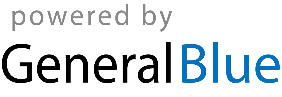 